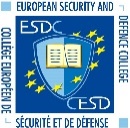 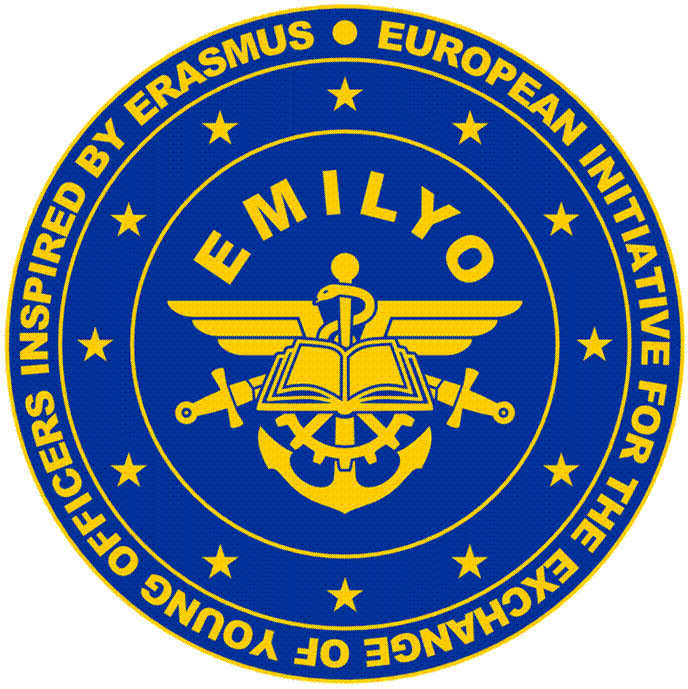 ANNEX 1APPLICATION FORMITALIAN NAVAL ACADEMYINTERNATIONAL NAVAL SEMESTER 2024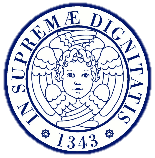 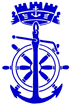 Please do not forget to register your stay via your national (military) diplomatic chain of command!Please do not forget to register your stay via your national (military) diplomatic chain of command!Please do not forget to register your stay via your national (military) diplomatic chain of command!Please do not forget to register your stay via your national (military) diplomatic chain of command!Please do not forget to register your stay via your national (military) diplomatic chain of command!Please do not forget to register your stay via your national (military) diplomatic chain of command!Please do not forget to register your stay via your national (military) diplomatic chain of command!Remarks:Please fill in the yellow & blue fields only.Fill in 1 form for 1 person.Click into the squares to mark,
click again to unmark.When concluded, send this form by
14th July 2024 to: 
marinaccad.international@marina.difesa.it and (in copy) marco.carrieri@marina.difesa.it, vitantonio.dipaola@marina.difesa.itPlease send the application form with a copy of passport or ID card.See also: http://www.emilyo.eu/node/878Leadership Seminar(Naval Leadership)23 Sep – 28 Sep 2024Leadership Seminar(Naval Leadership)23 Sep – 28 Sep 2024Naval Communications11 Nov – 16 Nov 2024Naval Communications11 Nov – 16 Nov 2024Remarks:Please fill in the yellow & blue fields only.Fill in 1 form for 1 person.Click into the squares to mark,
click again to unmark.When concluded, send this form by
14th July 2024 to: 
marinaccad.international@marina.difesa.it and (in copy) marco.carrieri@marina.difesa.it, vitantonio.dipaola@marina.difesa.itPlease send the application form with a copy of passport or ID card.See also: http://www.emilyo.eu/node/878Common Security and Defence Policy (CSDP)30 Sep – 05 Oct 2024Common Security and Defence Policy (CSDP)30 Sep – 05 Oct 2024Naval sensors18 Nov – 23 Nov 2024Naval sensors18 Nov – 23 Nov 2024Remarks:Please fill in the yellow & blue fields only.Fill in 1 form for 1 person.Click into the squares to mark,
click again to unmark.When concluded, send this form by
14th July 2024 to: 
marinaccad.international@marina.difesa.it and (in copy) marco.carrieri@marina.difesa.it, vitantonio.dipaola@marina.difesa.itPlease send the application form with a copy of passport or ID card.See also: http://www.emilyo.eu/node/878Naval electronics07 Oct – 12 Oct 2024Naval electronics07 Oct – 12 Oct 2024Naval power plants25 Nov – 30 Nov 2024Naval power plants25 Nov – 30 Nov 2024Remarks:Please fill in the yellow & blue fields only.Fill in 1 form for 1 person.Click into the squares to mark,
click again to unmark.When concluded, send this form by
14th July 2024 to: 
marinaccad.international@marina.difesa.it and (in copy) marco.carrieri@marina.difesa.it, vitantonio.dipaola@marina.difesa.itPlease send the application form with a copy of passport or ID card.See also: http://www.emilyo.eu/node/878Naval computer network14 Oct – 19 Oct 2024Naval computer network14 Oct – 19 Oct 2024Naval cyber threats02 Dic – 14 Dic 2024Naval cyber threats02 Dic – 14 Dic 2024Remarks:Please fill in the yellow & blue fields only.Fill in 1 form for 1 person.Click into the squares to mark,
click again to unmark.When concluded, send this form by
14th July 2024 to: 
marinaccad.international@marina.difesa.it and (in copy) marco.carrieri@marina.difesa.it, vitantonio.dipaola@marina.difesa.itPlease send the application form with a copy of passport or ID card.See also: http://www.emilyo.eu/node/878Naval Architecture21 Oct – 02 Nov 2024Naval Architecture21 Oct – 02 Nov 2024Oceanography16 Dec – 21 Dec 2024Oceanography16 Dec – 21 Dec 2024Remarks:Please fill in the yellow & blue fields only.Fill in 1 form for 1 person.Click into the squares to mark,
click again to unmark.When concluded, send this form by
14th July 2024 to: 
marinaccad.international@marina.difesa.it and (in copy) marco.carrieri@marina.difesa.it, vitantonio.dipaola@marina.difesa.itPlease send the application form with a copy of passport or ID card.See also: http://www.emilyo.eu/node/878Maritime Security04 Nov – 09 Nov 2024Maritime Security04 Nov – 09 Nov 2024Entire International Semester23 Sep – 21 Dec 2024Entire International Semester23 Sep – 21 Dec 2024MaleFemaleRankFAMILY NAMEFirst name (s)Date of birthNationalityPassport or ID numberPassport or ID expiry dateBranch of Service (if available)Sending institution’s nameI want to participate as:I want to participate as:I want to participate as:StudentInstructorObserverPhone number (if available)Phone number (if available)Phone number (if available)Phone number (if available)Mobile number (if available)Mobile number (if available)Mobile number (if available)E-mail address (es)E-mail address (es)E-mail address (es)E-mail address (es)Arrival by planeArrival by planeArrival by trainArrival by own carArrival by own carArrival by own carLocation of arrivalLocation of arrivalArrival dateArrival dateArrival time Departureby planeDepartureby planeDepartureby trainDepartureby own carDepartureby own carDepartureby own carLocation of departureLocation of departureDeparture dateDeparture dateDeparture timeSpecial dietary or food requirements due to medical or religious reasonsSpecial dietary or food requirements due to medical or religious reasonsIf yes, please specify food you cannot eatNoYesNoAdditional remarks (need for special equipment, special travel arrangements, etc.) Point of contact (POC) of sending institute Point of contact (POC) of sending institute Point of contact (POC) of sending institute Point of contact (POC) of sending institute Point of contact (POC) of sending institute Point of contact (POC) of sending institute MaleFemaleRankFAMILY NAMEFAMILY NAMEFirst namePOC’s phone numberPOC’s phone numberPOC’s phone numberPOC’s phone numberPOC’s e-mail addressPOC’s e-mail address